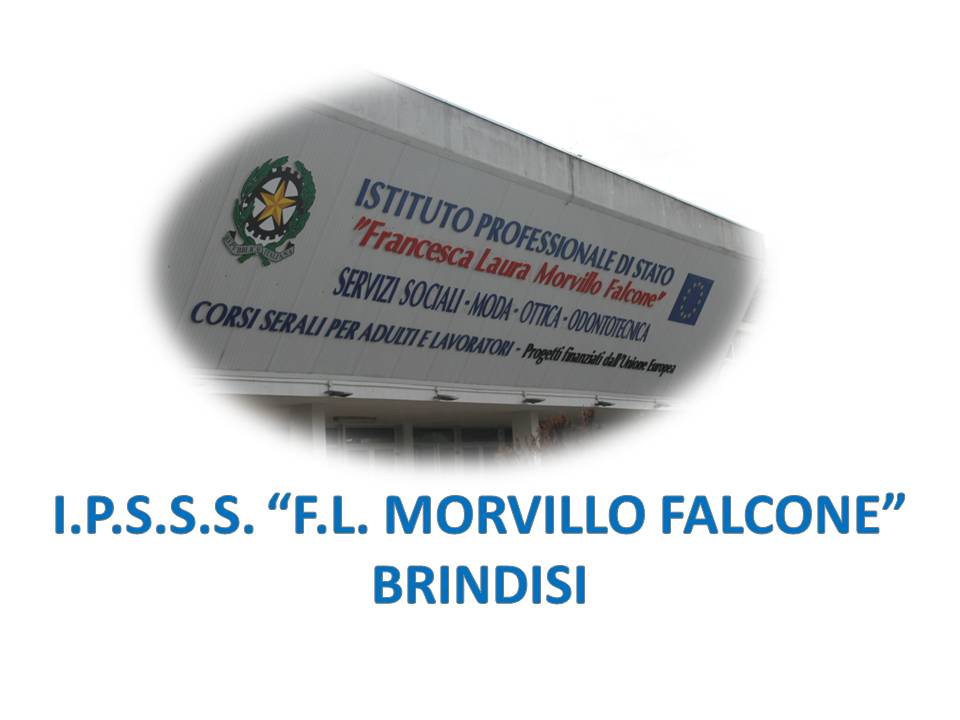 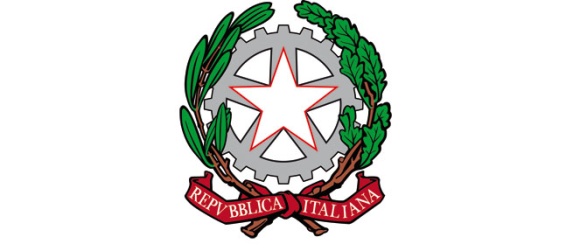 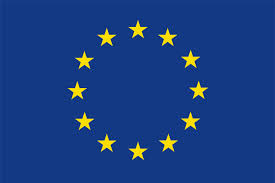 ISTITUTO PROFESSIONALE DI STATO PER I SERVIZI SOCIALI“Francesca Laura MORVILLO FALCONE”Via Galanti, 1 - Tel. 0831/513991brrf010008@istruzione.it – brrf010008@pec.istruzione.it  www.morvillofalconebrindisi.edu.it72100   B R I N D I S IMATERIA: ESERCITAZIONI DI LENTI OFTALMICHE (ore settimanali: 4).CLASSE: 2AOTANNO SCOLASTICO: 2021/2022DOCENTE: ROBERTA DE TOMMASOLibro di testo:LENTI E OCCHIALI: UN MANUALE DI OTTICA OFTALMICAArgomenti:- Lenti oftalmiche: classificazione e caratteristiche- Lenti astigmatiche- Utilizzo degli strumenti ottici- Criteri di centraggio per occhiali da lontano e da vicino- Strumentazione – molatura e finitura della lente- Realizzazione di un paio di occhiali per vicino- Preparazione degli occhiali con i vari tipi di lenti oftalmiche                       Il docente	_Roberta De Tommaso_